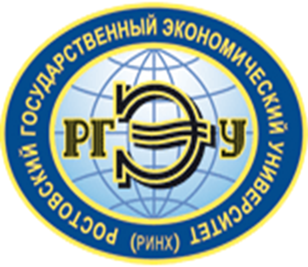 КАФЕДРА ИННОВАЦИОННОГО МЕНЕДЖМЕНТА И ПРЕДПРИНИМАТЕЛЬСТВАКАФЕДРА АНТИКРИЗИСНОГО И КОРПОРАТИВНОГО УПРАВЛЕНИЯКАФЕДРА ГОСУДАРСТВЕННОГО, МУНИЦИПАЛЬНОГО УПРАВЛЕНИЯ И ЭКОНОМИЧЕСКОЙ БЕЗОПАСНОСТИВ РАМКАХ ВСЕМИРНОЙ НЕДЕЛИ ПРЕДПРИНИМАТЕЛЬСТВАС 16 ПО 22 НОЯБРЯ 2016 годаОРГАНИЗУЕТ ВНУТРИВУЗОВСКИЙ НАУЧНЫЙ КОНКУРС БИЗНЕС-ПРОЕКТОВ СТУДЕНТОВ, МАГИСТРАНТОВ И МОЛОДЫХ УЧЕНЫХ ПОД РУКОВОДСТВОМ НАУЧНО-ПЕДАГОГИЧЕСКИХ РАБОТНИКОВМесто проведения конкурса:ФГБОУ ВО «Ростовский государственный экономический университет (РИНХ)»Факультет менеджмента и предпринимательства г. Ростов-на-Дону, пер. Островского, 62Сроки и этапы конкурса:Конкурс проводится в три этапа.I этап – прием работ (бизнес-планов) студентов, бакалавров, магистрантов до «15» ноября 2016 годаII этап – экспертиза бизнес-планов студентов.III этап – представление лучших работ и награждение победителей «21» ноября 2016 года.Условия конкурса:Для участия в конкурсе до «15» ноября 2016 г. включительно необходимо подать работу на экспертизу. Работа представляется  в электронном виде на электронную почту: t_sinyuk@mail.ru или asharapovaaa@gmail.com.  В теме письма указать  - «Бизнес-план на конкурс». В имени файла укажите фамилию первого автора. В отдельных файлах прикрепляются рекомендация кафедры, подписанная научным руководителем и заведующим кафедры, и отчёт проверки научной работы  (только до указания процентов оригинальности текста) в системе Антиплагиат. При получении материалов оргкомитет в течение двух дней подтверждает получение и принятие материалов к участию в конкурсе по электронной почте.  Проект  должен быть представлен на русском языке в виде файла в формате MS Word (.doc или .docx) стандартным шрифтом Times New Roman (14 пт.) с полуторным межстрочным интервалом. Все работы будут проверены на оригинальность в системе «Антиплагиат». Каждая работа получит экспертное заключение. По результатам работы экспертной комиссии будут выделены победители конкурса. Награждение победителей состоится «21» ноября 2016 г. по адресу: г. Ростов-на-Дону, пер. Островского, 62, Факультет менеджмента и предпринимательства.Телефон для справок8905-485-34-28 - зам. зав. кафедрой по науке АиКУ Синюк Татьяна Юрьевна.Федеральное государственное бюджетное образовательное учреждение высшего образования «Ростовский государственный экономический университет (РИНХ)»Внутривузовский научный конкурс бизнес-проектов студентов, магистрантов и молодых ученых под руководством научно-педагогических работниковБИЗНЕС-ПЛАН НА ТЕМУ: «   »Выполнил (указать курс, группу, факультет, для сторонних студентов университет)(указать курс, группу, факультет, для сторонних студентов университет)(указать курс, группу, факультет, для сторонних студентов университет)(указать ФИО полностью)Руководитель:(указать звание, должность, место работы)(указать звание, должность, место работы)(указать звание, должность, место работы)(указать ФИО полностью)Регистрационный № работы«____» _____________ 2016 г.«____» _____________ 2016 г.2016 год